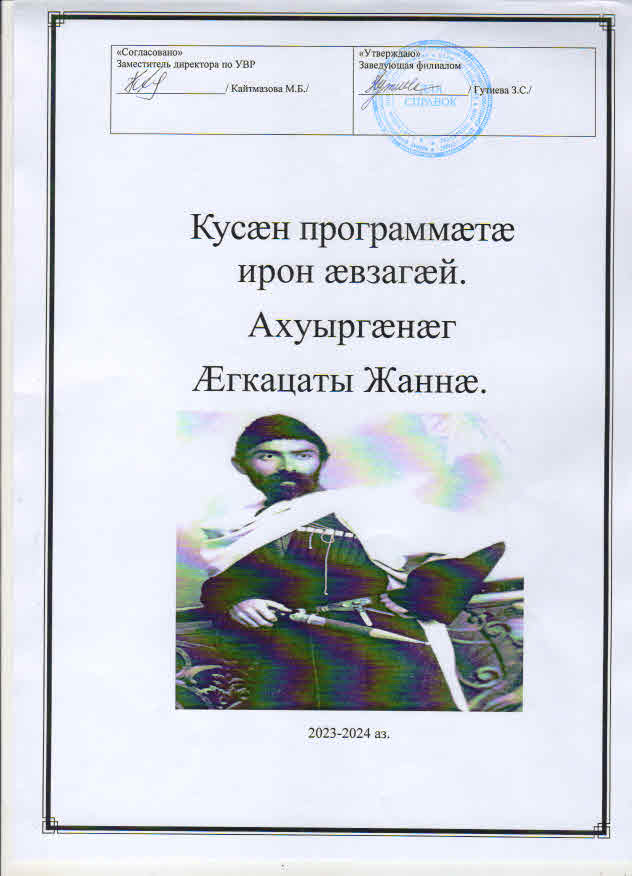 КУСÆН ПРОГРАММÆ ИРОН ÆВЗАГÆЙ 9-ÆМ КЪЛАСФиппаинæгтæ:1. Къæлиндарон-тематикон  пълан  хуызæгæн лæвæрд кæй цæуы, уымæ гæсгæ йæм алы ахуыргæнæгæн дæр йæ бон у ивддзинæдтæ бахæссын. Урокты хуызтæ, практикон  куысты хуызтæ, УАА урочы, информацион ахуырадон фæрæзтæ алчи дæр фыссы йæхимæ гæсгæ, урочы цæмæй пайда кæны, уый хынцгæйæ. Хицæн скъолаты ирон æвзаг ахуыр кæнынæн алыхуызон сахæттæ лæвæрд кæй цæуы, уымæ гæсгæ ахуыргæнæджы ивддзинæдтæ бахæссын бахъæудзæн сахæтты нымæцмæ дæр. 2.  Къæлиндарон-тематикон  пъланмæ гæсгæ 9-æм къласы  фысгæ куыстыты нымæц у ахæм:контролон диктанттæ – 2 изложенитæ – 2 сочиненитæ – 2 (фылдæр – хæдзармæ лæвæрд).	Фысгæ  куыстытæ  дæр  лæвæрд  цæуынц  хуызæгæн: ахуыргæнæгæн  йæ  уавæртæм  æмæ  скъоладзауты  зонындзинæдтæм  гæсгæ йæ бон у сæ нымæцмæ  ивддзинæдтæ  хæссын. №ны-мæцУрочы темæсах. Урочы хуызАхуыры фæстиуджытæ (ФПАС-мæ гæсгæ)Ахуыры фæстиуджытæ (ФПАС-мæ гæсгæ)Ахуыры фæстиуджытæ (ФПАС-мæ гæсгæ)Ахуырадон архæйдтытæ№ны-мæцУрочы темæсах. Урочы хуызПредметонУниверсалон ахуырадон архæйдтытæ УдгоймагонАхуырадон архæйдтытæ1. «Нал у сæрд йæ сæрæн –Бурниз ыл фæзынд» (Къадзаты С.). 1Ныхасы-тематикон урок:Ныхасы рæзтыл бакусын. Ирон æвзаджы орфографион æмæ пунктуацион æгъдæуттæ бафидар кæнын.Коммуникативон: ныхасмæ хъусын, æмбарын æй; хи хъуыдытæ æргом кæнын ныхасы нысан æмæ уавæрмæ гæсгæ. Регулятивон: хи архæйдтыты фæтк хибарæй сбæлвырд кæнын; хъæугæ информаци ссарын æмæ рахицæн кæнын. Базонæн:æвзаджы æмбарынæдтæ зæрдыл æрлæууын кæнынМадæлон æвзаджы ахадындзианад царды; ирон æвзаджы аивдзинад æмæ йæ эстетикон тых æнкъарын Беседæ,  индивидуалон бафарст; фронталон бафарст; нывмæ гæсгæ куыстытæ, тексты анализ; сфæлдыстадон куыст.2.Синтаксисы тыххæй  рацыд æрмæг зæрдыл æрлæууын кæнын3сах.Зæрдыл æрлæууын кæнын синтаксисы æмбарынæдтæ;ӕвзаджы иуӕгтӕ кӕрӕдзиуыл барын, анализ  сӕ  кӕнын  зонынКоммуникативон: хи ныхас аразын, ныхасы рæдыдтытæ раст кæнын Регулятивон: хи хъуыдытæ раргом кæнынæн хъæугæ дзырдтæ ссарын.Базонæн:хи ныхас раст рацаразын,проблемæ раст сбæрæг кæнын.Мадæлон æвзаджы ахадындзианад царды; ирон æвзаджы аивдзинад æмæ йæ эстетикон тых æнкъарынДзургæ æмæ фысгæ ныхасы рæзтыл куыст. Къордты куыст, индивидуалон куыст3.Дзырдбаст. Хуымæтæг хъуыдыйад. Хъуыдыйады уæнгтæ. 1Комбинарон урок.Зæрдыл æрлæууын кæнын дзырдбаст æмæ хъуыдыйады хицæндзинæдтæ, дзырдбаст æмæ хъуыдыйад аразыны мадзæлттæКоммуникативон:  хи хъуыдытæ æргом кæнын ныхасы нысан æмæ уавæрмæ гæсгæ. Регулятивон: ахуырадон архæйдтыты фæтк  сбæрæг кæнын,ахуыры фæстиуджытæ рагацау сбæрæг кæнын.Базонæн: хи архæйдтыты рефлекси;хи хъуыдытæ (зонындзинæдтæ) логикон æгъдауæй  равæрын.Мадæлон æвзаджы ахадындзианад царды; ирон æвзаджы аивдзинад æмæ йæ эстетикон тых æнкъарынДзургæ æмæ фысгæ ныхасы рæзтыл куыстытæ.Къордты куыст, индивидуалон куыст4.Хъуыдыйæдтæ сидæнтимæ, бавæргæ дзырдтæ æмæ æвастхъæртимæ. Хъуыдыйады æмхуызон уæнгтæ. Бæттæгтæ хъуыдыйады æмхуызон уæнгтимæ.2Комбинарон урок.Зæрдыл æрлæууын кæнын синтаксисон æмбарынæдтæ: сидæн, бавæргæ конструкцитæ, æмхуызон уæнгтæ.Коммуникативон:хи ныхас аразын, ныхасы рæдыдтытæ раст кæнын  Регулятивон: ахуырадон архæйдтыты фæтк сбæрæг кæнын, æмкъласонтимæ иумæ архайын, хибарæй ног ахуырадон архадмæ рахизынБазонæн:æвзаджы иуæгтæн анализ кæнын, дзырдты æмæ хъуыдыйæдты хсæн ахастытæ аразын Мадæлон æвзаджы ахадындзианад царды; ирон æвзаджы аивдзинад æмæ йæ эстетикон тых æнкъарынТексты пунктуацион анализ. Хъуыдыйæдтæ æмхуызон уæнгтимæ аразыныл куыст.Диалогон  ныхасы рæзтыл куыст5.Вазыгджын хъуыдыйады æмбарынад. 1Тематикон урок.Æрдзурын вазыгджын хъуыдыйады хицæндзинадыл;ӕвзаджы иуӕгтӕ кӕрӕдзиуыл барын, анализ  сӕ  кӕнын  зонынКоммуникативон:хи ныхас аразын, ныхасы рæдыдтытæ раст кæнын  Регулятивон: ахуырадон архæйдтыты фæтк сбæрæг кæнын, æмкъласонтимæ иумæ архайын, хибарæй ног ахуырадон архадмæ рахизынБазонæн:æвзаджы иуæгтæн анализ кæнын, дзырдты æмæ хъуыдыйæдты хсæн ахастытæ аразын Мадæлон æвзаджы ахадындзианад царды; ирон æвзаджы аивдзинад æмæ йæ эстетикон тых æнкъарынТекстимæ куыст: тексты анализ, текст рацаразыныл куыст æмæ а.д., алыхуызон жанрты æмæ функционалон хуызты тексттæ аразын;6.Бæттæгджын вазыгджын хъуыдыйæдтæ. Бабæтгæвазыгджын хъуыдыйад. Йæ хицæндзинæдтæ.(3 сах.)1Ног  æрмæг амоныны урокРавзарын бæттæгджын вазыгджын хъуыдыйады хицæндзинæдтæ.Коммуникативон:  хи хъуыдытæ æргом кæнын ныхасы нысан æмæ уавæрмæ гæсгæ. Регулятивон: ахуырадон архæйдтыты фæтк  сбæрæг кæнын,ахуыры фæстиуджытæ рагацау сбæрæг кæнын.Базонæн: хи архæйдтыты рефлекси;хи хъуыдытæ (зонындзинæдтæ) логикон æгъдауæй  равæрын.Мадæлон æвзаджы ахадындзианад царды; ирон æвзаджы аивдзинад æмæ йæ эстетикон тых æнкъарынДзургæ æмæ фысгæ ныхасы рæзтыл куыст. Къордты куыст, индивидуалон куыст7.Бабæтгæвазыгджын хъуыдыйæдтæ иугæнæг, ныхмæвæрды æмæ дихон бæттæгтимæ. Æрхæцæн нысæнттæ бабæтгæвазыгджын хъуыдыйæдты. 2Ног  æрмæг амоныны урокРавзарын бæттæгджын вазыгджын хъуыдыйады хицæндзинæдтæ.Коммуникативон:  хи хъуыдытæ æргом кæнын ныхасы нысан æмæ уавæрмæ гæсгæ. Регулятивон: ахуырадон архæйдтыты фæтк  сбæрæг кæнын,ахуыры фæстиуджытæ рагацау сбæрæг кæнын.Базонæн: хи архæйдтыты рефлекси;хи хъуыдытæ (зонындзинæдтæ) логикон æгъдауæй  равæрын.Хъуыдыйады æвзæрст. Сфæлдыстадон куыстытæ.Диалогон  ныхасы рæзтыл куыст.Тексты пунктуацион анализ.7.Текстмæ хæстæг (бæлвырд) изложени.1Ныхасы рæзтыл кусыны урокНыхасы рæзтыл бакусын. Ирон æвзаджы орфографион æмæ пунктуацион æгъдæуттæ бафидар кæнын.Коммуникативон: ныхасмæ хъусын, æмбарын æй; хи хъуыдытæ æргом кæнын ныхасы нысан æмæ уавæрмæ гæсгæ. Регулятивон: хи архæйдтыты фæтк хибарæй сбæлвырд кæнын; хъæугæ информаци ссарын æмæ рахицæн кæнын. Базонæн:æвзаджы æмбарынæдтæ зæрдыл æрлæууын кæнынМадæлон æвзаджы ахадындзианад царды; ирон æвзаджы аивдзинад æмæ йæ эстетикон тых æнкъарынДзургæ æмæ фысгæ ныхасы рæзтыл куыст. Къордты куыст, индивидуалон куыст8.Домгæвазыгджын хъуыдыйад. Сæйраг æмæ уæлæмхæст хæйттæ.10 сах.Ног  æрмæг амоныны урокРавзарын домгæвазыгджын хъуыдыйæдты хуызтæ æмæ сæ арæзт.Коммуникативон:хи ныхас аразын, ныхасы рæдыдтытæ раст кæнын  Регулятивон: ахуырадон архæйдтыты фæтк сбæрæг кæнын, æмкъласонтимæ иумæ архайын, хибарæй ног ахуырадон архадмæ рахизынБазонæн:æвзаджы иуæгтæн анализ кæнын, дзырдты æмæ хъуыдыйæдты хсæн ахастытæ аразынМадæлон æвзаджы ахадындзианад царды; ирон æвзаджы аивдзинад æмæ йæ эстетикон тых æнкъарынСинтаксисон æвзæрстытæ; домгæвазыгджын хъуыдыйад, иртæстгонд уæнгтæ кæм уа, ахæм синонимон хуымæтæг хъуыдыйадæй ивын.9.Бæттæгтæ æмæ бæттæг дзырдтæ домгæвазыгджын хъуыдыйæдты.1Фæлхат кæныны урокДзырды хæйттæ зæрдыл æрлæууын кæнын; дзырд æвзарын куыд зонынц, уый сбæрæг кæнынКоммуникативон: ныхасмæ хъусын, æмбарын æй; хи хъуыдытæ æргом кæнын ныхасы нысан æмæ уавæрмæ гæсгæ. Регулятивон: хи архæйдтыты фæтк хибарæй сбæлвырд кæнын; хъæугæ информаци ссарын æмæ рахицæн кæнын. Базонæн:æвзаджы æмбарынæдтæ зæрдыл æрлæууын кæнынИрон лексикæйы хъæздыгдзинад æнкъарынДзырдарæзтон æвзæрстытæ, ног дзырдтæ аразыныл куыст 10.Уæлæмхæст хайы бынат домгæвазыгджын хъуыдыйады.1Фæлхат кæныны урокРавзарын вазыгджын хъуыдыйæдты хуызтæ æмæ арæзт.Коммуникативон: ныхасмæ хъусын, æмбарын æй; хи хъуыдытæ æргом кæнын ныхасы нысан æмæ уавæрмæ гæсгæ. Регулятивон: хи архæйдтыты фæтк хибарæй сбæлвырд кæнын; хъæугæ информаци ссарын æмæ рахицæн кæнын. Базонæн:æвзаджы æмбарынæдтæ зæрдыл æрлæууын кæнынÆвзаджы иуæгтæ анализ æмæ синтез кæнынмæ тырнынРацыд æрмæджы фæдыл беседæ; индивидуалон бафарст; фронталон бафарст.Къордты куыст, индивидуалон куыст11.Контролон диктант1Ирон æвзаджы орфографион æмæ пунктуацион æгъдæуттæ бафидар кæнын. Коммуникативон:хи ныхас аразын, ныхасы рæдыдтытæ раст кæнын  Регулятивон: ахуырадон архæйдтыты фæтк сбæрæг кæнын, æмкъласонтимæ иумæ архайын, хибарæй ног ахуырадон архадмæ рахизынБазонæн:æвзаджы иуæгтæн анализ кæнын, дзырдты æмæ хъуыдыйæдты хсæн ахастытæ аразынМадæлон æвзаджы ахадындзианад царды; ирон æвзаджы аивдзинад æмæ йæ эстетикон тых æнкъарынФысгæ куыст. Синтаксисон æвзæрстытæ. 12.Уæлæмхæст хæйтты хуызтæ. Æмбарынгæнæн уæлæмхæст хай. Бæрæггæнæны уæлæмхæст хай.1Ног  æрмæг амоныны урокРавзарын вазыгджын хъуыдыйæдты хуызтæ æмæ арæзт.Коммуникативон:хи ныхас аразын, ныхасы рæдыдтытæ раст кæнын  Регулятивон: ахуырадон архæйдтыты фæтк сбæрæг кæнын, æмкъласонтимæ иумæ архайын, хибарæй ног ахуырадон архадмæ рахизынБазонæн:æвзаджы иуæгтæн анализ кæнын, дзырдты æмæ хъуыдыйæдты хсæн ахастытæ аразын Мадæлон æвзаджы ахадындзианад царды; ирон æвзаджы аивдзинад æмæ йæ эстетикон тых æнкъарынДзургæ æмæ фысгæ ныхасы рæзтыл куыст. Къордты куыст, индивидуалон куыст13.Фадатон уæлæмхæст хæйттæ. Бынаты уæлæмхæст хай. Афоны уæлæмхæст хай.1Ног  æрмæг амоныны урокРавзарын вазыгджын хъуыдыйæдты хуызтæ æмæ арæзт.Коммуникативон:хи ныхас аразын, ныхасы рæдыдтытæ раст кæнын  Регулятивон: ахуырадон архæйдтыты фæтк сбæрæг кæнын, æмкъласонтимæ иумæ архайын, хибарæй ног ахуырадон архадмæ рахизынБазонæн:æвзаджы иуæгтæн анализ кæнын, дзырдты æмæ хъуыдыйæдты хсæн ахастытæ аразын Мадæлон æвзаджы ахадындзианад царды; ирон æвзаджы аивдзинад æмæ йæ эстетикон тых æнкъарынХъуыдыйады æвзæрст. Сфæлдыстадон куыстытæ Диалогон  ныхасы рæзтыл куыст14.Сочинени-тæрхон «Цæстмæхъус ныхас фыдбылыз хæссы» (Къ.).1Ныхасы рæзтыл кусыны урок.Ныхасы рæзтыл бакусын. Ирон æвзаджы орфографион æмæ пунктуацион æгъдæуттæ бафидар кæнын.Коммуникативон:хи ныхас аразын, ныхасы рæдыдтытæ раст кæнын  Регулятивон: ахуырадон архæйдтыты фæтк сбæрæг кæнын, æмкъласонтимæ иумæ архайын, хибарæй ног ахуырадон архадмæ рахизынБазонæн:æвзаджы иуæгтæн анализ кæнын, дзырдты æмæ хъуыдыйæдты хсæн ахастытæ аразын Мадæлон æвзаджы ахадындзианад царды; ирон æвзаджы аивдзинад æмæ йæ эстетикон тых æнкъарынДзургæ æмæ фысгæ ныхасы рæзтыл куыст. Къордты куыст, индивидуалон куыст15.Архайды хуызы уæлæмхæст хай. Æфсоны уæлæмхæст хай.1Ног  æрмæг амоныны урокРавзарын вазыгджын хъуыдыйæдты хуызтæ æмæ арæзт.Коммуникативон:хи ныхас аразын, ныхасы рæдыдтытæ раст кæнын  Регулятивон: ахуырадон архæйдтыты фæтк сбæрæг кæнын, æмкъласонтимæ иумæ архайын, хибарæй ног ахуырадон архадмæ рахизынБазонæн:æвзаджы иуæгтæн анализ кæнын, дзырдты æмæ хъуыдыйæдты хсæн ахастытæ аразынМадæлон æвзаджы ахадындзианад царды; ирон æвзаджы аивдзинад æмæ йæ эстетикон тых æнкъарынХъуыдыйады æвзæрст. Сфæлдыстадон куыстытæ.Къордты куыст, индивидуалон куыст16.Нысаны уæлæмхæст хай. Бадзырдон уæлæмхæст хай.1Ног  æрмæг амоныны урокРавзарын вазыгджын хъуыдыйæдты хуызтæ æмæ арæзт;ӕвзаджы иуӕгтӕ кӕрӕдзиуыл барын, анализ  сӕ  кӕнын  зонынКоммуникативон:хи ныхас аразын, ныхасы рæдыдтытæ раст кæнын  Регулятивон: ахуырадон архæйдтыты фæтк сбæрæг кæнын, æмкъласонтимæ иумæ архайын, хибарæй ног ахуырадон архадмæ рахизынБазонæн:æвзаджы иуæгтæн анализ кæнын, дзырдты æмæ хъуыдыйæдты хсæн ахастытæ аразынМадæлон æвзаджы ахадындзианад царды; ирон æвзаджы аивдзинад æмæ йæ эстетикон тых æнкъарынХъуыдыйады æвзæрст. Сфæлдыстадон куыстытæ. Къордты куыст, индивидуалон куыст17.Домгæвазыгджын хъуыдыйад къорд уæлæмхæст хаимæ.1Тематикон урок.Равзарын вазыгджын хъуыдыйæдты хуызтæ æмæ арæзт.Коммуникативон:хи ныхас аразын, ныхасы рæдыдтытæ раст кæнын  Регулятивон: ахуырадон архæйдтыты фæтк сбæрæг кæнын, æмкъласонтимæ иумæ архайын, хибарæй ног ахуырадон архадмæ рахизынБазонæн:æвзаджы иуæгтæн анализ кæнын, дзырдты æмæ хъуыдыйæдты хсæн ахастытæ аразын Мадæлон æвзаджы ахадындзианад царды; ирон æвзаджы аивдзинад æмæ йæ эстетикон тых æнкъарынДзургæ æмæ фысгæ ныхасы рæзтыл куыстытæ.Вазыгджын хъуыдыйæдтæй пайда кæнгæйæ, цардæй ист цауы тыххæй  дзурын18.Сфæлдыстадон изложени (хуымæтæг хъуыдыйæдтæй домгæвазыгджын хъуыдыйæдтæ саразын).1Ныхасы рæзтыл кусыны урок.Ныхасы рæзтыл бакусын. Ирон æвзаджы орфографион æмæ пунктуацион æгъдæуттæ бафидар кæнын.Коммуникативон:хи ныхас аразын, ныхасы рæдыдтытæ раст кæнын  Регулятивон: ахуырадон архæйдтыты фæтк сбæрæг кæнын, æмкъласонтимæ иумæ архайын, хибарæй ног ахуырадон архадмæ рахизынБазонæн:æвзаджы иуæгтæн анализ кæнын, дзырдты æмæ хъуыдыйæдты хсæн ахастытæ аразын Дзургæ æмæ фысгæ ныхасы рæзтыл куыст. Къордты куыст, индивидуалон куыст19.Æнæбæттæг вазыгджын хъуыдыйад æмæ йæ хицæндзинæдтæ. Æнæбæттæг вазыгджын хъуыдыйады хæйтты ахаст кæрæдзимæ сæ хъуыды æмæ хъæлæсы уагмæ гæсгæ. Æрхæцæн нысæнттæ æнæбæттæг вазыгджын хъуыдыйæдты.4 сах.Ног  æрмæг амоныны урокХъуыдыйады тыххæй рацыд æрмæг сфæлхат кæнынКоммуникативон:хи ныхас аразын, ныхасы рæдыдтытæ раст кæнын  Регулятивон: ахуырадон архæйдтыты фæтк сбæрæг кæнын, æмкъласонтимæ иумæ архайын, хибарæй ног ахуырадон архадмæ рахизынБазонæн:æвзаджы иуæгтæн анализ кæнын, дзырдты æмæ хъуыдыйæдты хсæн ахастытæ аразынФыдыбæстæ æмæ мадæлон æвзагмæ уарзондзинад гуырын кæнынХъуыдыйады æвзæрст. Сфæлдыстадон куыстытæ20.Вазыгджын хъуыдыйæдтæ алыхуызон бастдзинæдтимæ: бæттæгтимæ æмæ æнæ бæттæгтæй2 сах.Фæлхат кæныны урокРавзарын вазыгджын хъуыдыйæдты хуызтæ æмæ арæзт.Коммуникативон:хи ныхас аразын, ныхасы рæдыдтытæ раст кæнын  Регулятивон: ахуырадон архæйдтыты фæтк сбæрæг кæнын, æмкъласонтимæ иумæ архайын, хибарæй ног ахуырадон архадмæ рахизынБазонæн:æвзаджы иуæгтæн анализ кæнын, дзырдты æмæ хъуыдыйæдты хсæн ахастытæ аразын:Мадæлон æвзаджы ахадындзианад царды; ирон æвзаджы аивдзинад æмæ йæ эстетикон тых æнкъарынДзургæ æмæ фысгæ ныхасы рæзтыл куыст. Къордты куыст, индивидуалон куыст; вазыгджын хъуыдыйады æрхæцæн нысæнттæ æмбарын кæнын; вазыгджын хъуыдыйад раст хъæлæсы уагæй кæсын.21.Стиль, стилистикæ. Официалон-хъуыддагон, наукон, публицистикон æмæ дзургæ ныхасы стильтæ; се ’взагон арæзт.8 сах.Ног  æрмæг амоныны урокРавзарын стилистикæйы æмбарынæдтæ, тексты хуызтæ æмæ ныхасы стильтæ.Коммуникативон:хи ныхас аразын, ныхасы рæдыдтытæ раст кæнын  Регулятивон: ахуырадон архæйдтыты фæтк сбæрæг кæнын, æмкъласонтимæ иумæ архайын, хибарæй ног ахуырадон архадмæ рахизынБазонæн:æвзаджы иуæгтæн анализ кæнын, дзырдты æмæ хъуыдыйæдты хсæн ахастытæ аразын Мадæлон æвзаджы ахадындзианад царды; ирон æвзаджы аивдзинад æмæ йæ эстетикон тых æнкъарынДзургæ æмæ фысгæ ныхасы рæзтыл куыстытæ; хъуыддаджы гæххæттытæ (курдиат, автобиографи, суагъæ) фыссын.22.Аив литературон стиль, йæ хицæндзинад иннæ стильтæй. Лексикон, фразеологион æмæ грамматикон синонимтæ.2Ног  æрмæг амоныны урокРавзарын стилистикæйы æмбарынæдтæ, тексты хуызтæ æмæ ныхасы стильтæ;ӕвзаджы иуӕгтӕ кӕрӕдзиуыл барын, анализ  сӕ  кӕнын  зонынКоммуникативон: тексты стиль æмæ ныхасы хуыз бæрæг кæнын. Тексты мидис фæрстытæм гæсгæ æвзарын. Регулятивон: тексты алыхуызон рæдыдтытæ агурын æмæ сæ раст кæнын. Базонæн:хи ныхас раст рацаразын,проблемæ раст сбæрæг кæнын.Мадæлон  æвзаджы аивдзинад æнкъарын; лексикон нормæтæй пайда кæнынмæ тырнындзинад гуырын кæнынТекстимæ куыст: тексты анализ, текст рацаразыныл куыст æмæ а.д., алыхуызон жанрты æмæ функционалон хуызты тексттæ аразын;23.Сæйраг домæнтæ дзургæ æмæ фысгæ ныхасмæ. Ныхасы культурæ  1Комбинарон урок котролон урочы элементтимæÆрдзурын литературон æвзаджы нормæтыл, ныхасы сыгъдæгдзинадыл;  ирон æвзаг уарзын кæнын;  бамбарын кæнын,  ирон æвзаг нæ адæмы культурон хæзна кæй у, уый; не ’взаг нæ адæмæн кæрæдзи æмбарыны сæйраг фæрæз кæй у, уый.Коммуникативон: тексты стиль æмæ ныхасы хуыз бæрæг кæнын. Ныхасы пайда кæнын аивадон мадзæлттæй æмæ æндæр стилистикон фæрæзтæй. Регулятивон: ахуырадон архæйдтыты фæтк сбæрæг кæнын, æмкъласонтимæ иумæ архайын, хибарæй ног ахуырадон архадмæ рахизынМадæлон æвзаджы ахадындзианад царды; ирон æвзаджы аивдзинад æмæ йæ эстетикон тых æнкъарынТекстимæ куыст: тексты анализ, текст рацаразыныл куыст æмæ а.д., алыхуызон жанрты æмæ функционалон хуызты тексттæ аразын;24.Æвзаджы тыххæй иумæйаг зонинæгтæ. Æвзаджы ахадындзинад æхсæнадон царды. Æвзаджы рæзты бастдзинад  æхсæнады рæзтимæ.6 сах.1Тематикон урок.Æрдзурын æвзаджы ахадындзинадыл адæймаджы царды, ныхас æмæ æвзаджы хицæндзинæдтыл;ирон æвзаг уарзын кæнын;  бамбарын кæнын,  ирон æвзаг нæ адæмы культурон хæзна кæй у, уый; не ’взаг нæ адæмæн кæрæдзи æмбарыны сæйраг фæрæз кæй у, уый.Коммуникативон:хи ныхас аразын, ныхасы рæдыдтытæ раст кæнын  Регулятивон: ахуырадон архæйдтыты фæтк сбæрæг кæнын, æмкъласонтимæ иумæ архайын, хибарæй ног ахуырадон архадмæ рахизынБазонæн:æвзаджы иуæгтæн анализ кæнын, дзырдты æмæ хъуыдыйæдты хсæн ахастытæ аразынФыдыбæстæм æмæ мадæлон æвзагмæ уарзондзинад гуырын кæнынТекстимæ куыст: тексты анализ, текст рацаразыныл куыст æмæ а.д., алыхуызон жанрты æмæ функционалон хуызты тексттæ аразын;25.Иумæйаг æмбарынад æвзæгты хæстæгдзинады тыххæй.  Ирон æвзаджы бынат иннæ æвзæгты ’хсæн.  1Ныхасы рæзтыл кусыны урокÆрдзурын мадæлон æвзаджы ахадындзинадыл адæймаджы царды, ныхас æмæ æвзаджы хицæндзинæдтыл;ирон ӕвзаджы  дзырдуӕттӕй  пайда  кӕнынмӕ  арӕхсын;Коммуникативон:хи ныхас аразын, ныхасы рæдыдтытæ раст кæнын  Регулятивон: ахуырадон архæйдтыты фæтк сбæрæг кæнын, æмкъласонтимæ иумæ архайын, хибарæй ног ахуырадон архадмæ рахизынБазонæн:æвзаджы иуæгтæн анализ кæнын, дзырдты æмæ хъуыдыйæдты хсæн ахастытæ аразынМадæлон æвзаджы ахадындзианад царды; ирон æвзаджы аивдзинад æмæ йæ эстетикон тых æнкъарынДзургæ æмæ фысгæ ныхасы рæзтыл куыстытæ; темæмæ гæсгæ æнцойгæнæн схемæтæ æмæ таблицæтæ цæттæ кæнын26.Ирон æвзаджы диалекттæ æмæ ныхасыздæхтытæ. Литературон æвзаг æмæ диалекттæ, ныхасыздæхтыты ахастдзинæдтæ1Ног  æрмæг амоныны урокРавзарын ирон æмæ дыгурон диалектты иуæй-иу грамматикон хицæндзинæдтæ.Æрдзурын æвзаджы сыгъдæгдзинадыл.Коммуникативон: тексты диалект кæнæ ныхасыздæхтæй ист дзырдтæ амонын. Иу диалекты дзырдтæ иннæ диалекты дзырдтæй ивын.  Регулятивон: ахуырадон архæйдтыты фæтк сбæрæг кæнын, æмкъласонтимæ иумæ архайын, хибарæй ног ахуырадон архадмæ рахизынБазонæн:æвзаджы иуæгтæн анализ кæнын, дзырдты æмæ хъуыдыйæдты хсæн ахастытæ аразын Мадæлон æвзаджы ахадындзианад царды; ирон æвзаджы аивдзинад æмæ йæ эстетикон тых æнкъарынДзургæ æмæ фысгæ ныхасы рæзтыл куыстытæ.Дзургæ æмæ фысгæ ныхасы рæзтыл куыстытæ.27.Ирон æвзаджы рæзт. Ирон æвзагзонынады историйæ. Ирон æвзагзонынады зынгæ ахуыргæндтæ.2Ныхасы рæзтыл кусыны урок.Иумæйаг æмбарынад æвзæгты хæстæгдзинады тыххæй. Ирон æвзаджы бынат иннæ æвзæгты ’хсæн;ныхасы хуызтӕй (дзурын, ныхасмӕ хъусын, кӕсын, фыссын) пайда кӕнынмӕ арӕхсын.Коммуникативон:хи ныхас аразын, ныхасы рæдыдтытæ раст кæнын  Регулятивон: ахуырадон архæйдтыты фæтк сбæрæг кæнын, æмкъласонтимæ иумæ архайын, хибарæй ног ахуырадон архадмæ рахизынБазонæн:æвзаджы иуæгтæн анализ кæнын, дзырдты æмæ хъуыдыйæдты хсæн ахастытæ аразынФыдыбæстæм æмæ мадæлон æвзагмæ уарзондзинад гуырын кæнынДзургæ æмæ фысгæ ныхасы рæзтыл куыстытæ;темæмæ гæсгæ æнцойгæнæн схемæтæ æмæ таблицæтæ цæттæ кæнын; ирон æвзаджы тыххæй докладтæ кæнын, проектон куыстытæ æххæст кæнын28.Æвзаджы тыххæй иумæйаг зонинæгтæ 1 Фæлхат кæныны урок.Иумæйаг æмбарынад æвзæгты хæстæгдзинады тыххæй. Ирон æвзаджы бынат иннæ æвзæгты ’хсæн;ирон æвзаг уарзын кæнын;  бамбарын кæнын,  ирон æвзаг нæ адæмы культурон хæзна кæй у, уый; не ’взаг нæ адæмæн кæрæдзи æмбарыны сæйраг фæрæз кæй у, уый.Коммуникативон: Ныхасы темæ, стиль бæлвырд кæнын. Ныхасы алы хуызтæй пайда кæнын. Хатдзæгтæ кæнын исты темæйы фæдыл. Регулятивон: хи архæйдтыты фæтк хибарæй сбæлвырд кæнын; хъæугæ информаци ссарын æмæ рахицæн кæнын.Базонæн:æвзаджы иуæгтæн анализ кæнын, дзырдты æмæ хъуыдыйæдты хсæн ахастытæ аразынМадæлон æвзаджы ахадындзианад царды; ирон æвзаджы аивдзинад æмæ йæ эстетикон тых æнкъарынДзургæ æмæ фысгæ ныхасы рæзтыл куыстытæ (сочинени-хæдзармæ куыст)29.Рацыд æрмæгæй бæрæг уаг скæнын.Контролон куыст.Сфæлдыстадон куыстытæ.4 сах.Фæлхат кæныны урок.Рацыд æрмæг сфæлхат кæнын.Ныхасы рæзтыл бакусын. Ирон æвзаджы орфографион æмæ пунктуацион æгъдæуттæ бафидар кæнын.Коммуникативон: Ныхасы темæ, стиль бæлвырд кæнын. Ныхасы алы хуызтæй пайда кæнын. Хатдзæгтæ кæнын исты темæйы фæдыл. Регулятивон: хи архæйдтыты фæтк хибарæй сбæлвырд кæнын; хъæугæ информаци ссарын æмæ рахицæн кæнын.Базонæн:æвзаджы иуæгтæн анализ кæнын, дзырдты æмæ хъуыдыйæдты хсæн ахастытæ аразынМадæлон æвзаджы ахадындзианад царды; ирон æвзаджы аивдзинад æмæ йæ эстетикон тых æнкъарынБеседæ,  индивидуалон бафарст; фронталон бафарст; нывмæ гæсгæ куыстытæ, тексты анализ; сфæлдыстадон куыст;ирон æвзаджы тыххæй докладтæ кæнын, проектон куыстытæ æххæст кæнынÆдæппæт 51сах.